NÁRODNÁ RADA SLOVENSKEJ REPUBLIKYII. volebné obdobieČíslo: 943/2000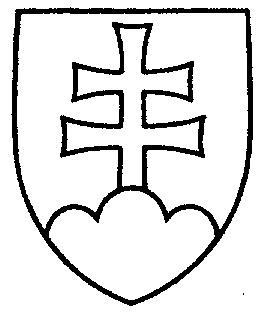 958UZNESENIENÁRODNEJ RADY SLOVENSKEJ REPUBLIKYz 22. júna 2000k vládnemu návrhu zákona o zvýšení dôchodkov v roku 2000, o úprave dôchodkov priznaných v roku 2001 a o zmene a doplnení niektorých zákonov v oblasti sociálneho zabezpečenia (tlač 655)	Národná  rada  Slovenskej  republiky	po prerokovaní vládneho návrhu zákona o zvýšení dôchodkov v roku 2000, 
o úprave dôchodkov priznaných v roku 2001 a o zmene a doplnení niektorých zákonov v oblasti sociálneho zabezpečenia (tlač 655) v druhom a treťom čítaní	s c h v a ľ u j e	vládny návrh zákona o zvýšení dôchodkov v roku 2000, o úprave dôchodkov priznaných v roku 2001 a o zmene a doplnení niektorých zákonov v oblasti sociálneho zabezpečenia, v znení schválených pozmeňujúcich návrhov poslancov 
z rozpravy.Jozef  M i g a š  v. r.predseda Národnej rady Slovenskej republikyOverovatelia:Jaroslav  S l a n ý  v. r.Milan  I š t v á n  v. r.